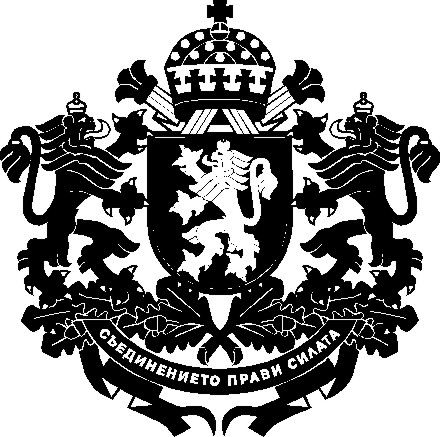 РЕПУБЛИКА БЪЛГАРИЯЗаместник-министър на земеделието, храните и горите……………………………………………………………… г.ДОКЛАДот Вергиния Кръстева – заместник-министър на земеделието, храните и горитеОТНОСНО: Наредба за допълнение на Наредба № 5 от 2009 г. за условията и реда за подаване на заявления по схеми и мерки за директни плащанияУВАЖАЕМА ГОСПОЖО МИНИСТЪР,На основание чл. 32, ал. 5 от Закона за подпомагане на земеделските производители внасям за одобряване Наредба за допълнение на Наредба № 5 от 2009 г. за условията и реда за подаване на заявления по схеми и мерки за директни плащания (Наредба № 5 от 2009 г.).На 07.04.2020 г. е публикуван Регламент за изпълнение (ЕС) 2020/501 на Комисията от 6 април 2020 година за дерогация от Регламент за изпълнение (ЕС) № 809/2014 по отношение на крайния срок за подаване на единното заявление, заявленията за помощ или исканията за плащане, крайния срок за съобщаване на измененията на единното заявление или на искането за плащане, както и крайния срок за заявленията за предоставяне на права на плащане или увеличаване на стойността на правата на плащане съгласно схемата за основно плащане, за 2020 г. (ОВ L 109/8 от 07.04.2020 г.) (Регламент за изпълнение (ЕС) 2020/501). Удължаването на срока засяга всички схеми и мерки за директни плащания, схемите за преходна национална помощ и мерките, базирани на площ, по Програмата за развитие на селските райони 2014-2020 г. (ПРСР 2014-2020 г.), за които се кандидатства с единното заявление за подпомагане. Удължаването на срока до 15 юни като крайна дата e възможно само за 2020 г. и e доброволно за прилагане от държавите членки на базата на национално решение, от датата на влизане в сила на Регламент за изпълнение (ЕС) 2020/501. При удължаване на стандартния срок за подаване на заявления автоматично се удължава и периодът на подаване на заявления със санкция с 25 календарни дни след датата, фиксирана за удължаване.Удължаването е съобразено с графика на проверки във връзка с критериите и условията за подпомагане по схемите за директни плащания и мерките, базирани на площ, от ПРСР 2014-2020 г. В тази връзка са предложените изменения в проекта на Наредба за допълнение на Наредба № 5 от 2009 г., а именно срокът за подаване на заявленията за 2020 г. по схемите за директни плащания и мерките, базирани на площ, от ПРСР 2014-2020 г. се удължава до 20 май 2020 г., а срокът за извършване на промени в заявленията и в приложените документи, включително добавяне на допълнителни схеми и мерки, както и земеделски парцели и/или животни по заявените схеми и/или мерки се удължава до 5 юни 2020 г.Със заключителната разпоредба на Наредбата се предвижда влизането й в сила на 07 април 2020 г., а Регламент за изпълнение (ЕС) 2020/501, който дава възможност на държавите членки да удължават крайните срокове за подаване на единното заявление, заявленията за помощ или исканията за плащане най-късно до 15 юни, влиза в сила от деня на публикуването му в Официален вестник на ЕС – 7 април 2020 г. Съгласно чл. 288 от Договора за функционирането на Европейския съюз Регламентът е акт с общо приложение, който е задължителен в своята цялост и се прилага пряко във всички държави членки и като такъв той се ползва с примат над националния нормативен акт, който урежда съответната материя. В тази връзка за наредбата, с която се допълва Наредба № 5 от 2009 г., издадена на основание на чл. 32, ал. 5 от Закона за подпомагане на земеделските производители, няма пречка да се приложи разпоредбата на чл. 14, ал. 2 от Закона за нормативните актове.Предложената Наредба няма да ангажира допълнителен финансов ресурс, тъй като схемите за директно подпомагане се финансират със средства от Европейския фонд за гарантиране в земеделието и са предварително определени за България за периода 2015-2020 г. в Приложение II и III на Регламент (ЕС) № 1307/2013 на Европейския Парламент и на Съвета от 17 декември 2013 година за установяване на правила за директни плащания за земеделски стопани по схеми за подпомагане в рамките на общата селскостопанска политика и за отмяна на Регламент (ЕО)
№ 637/2008 на Съвета и Регламент (ЕО) № 73/2009 на Съвета (ОВ L 347/608 от 20.12.2013 г.). Предвидените с проекта изменения не налагат допълнителни разходи нито за прилагащата администрация, нито за земеделските стопани.С наредбата не се въвеждат норми от европейското право, поради което не е приложена таблица за съответствие с правото на Европейския съюз.Спазена е процедурата по чл. 26, ал. 3 и 4 от Закона за нормативните актове, като на 15.05.2020 г. на Портала за обществени консултации и на интернет страницата на Министерството на земеделието, храните и горите за срок от 14 дни са публикувани проектите на Наредба за допълнение на Наредба № 5 от 2009 г. за условията и реда за подаване на заявления по схеми и мерки за директни плащания и доклад с мотиви. Кампания по директни плащания 2020 година стартира на 02.03.2020 г. Удължаването на срока на кампанията е в интерес на земеделските стопани, тъй като в условията на  пандемията, причинена от Covid-19 и всеобхватните ограничения за придвижване, бенефициерите бяха затруднени да подадат единното заявление, заявленията за подпомагане или исканията за плащане в рамките на сроковете, предвидени в чл. 13, параграф 1 и чл. 22, параграф 1 от Регламент за изпълнение (ЕС) № 809/2014.Забавянето на промените и прилагането на стандартния срок от 30 дни за обществено обсъждане ще засегнат правата и интересите на над 100 000 земеделски стопани, което от своя страна може да доведе до компрометиране на кампанията и неусвояване на предвидения за Република България финансов пакет от 1,5 млрд. лв. за кампания по директни плащания 2020 година. Съгласно чл. 26, ал. 5 от Закона за нормативните актове справката за постъпилите становища и предложения, заедно с обосновка за неприетите предложения е публикувана на интернет страницата на Министерството на земеделието, храните и горите и на Портала за обществени консултации.Проектът на наредба е съгласуван в съответствие с Правилата за изготвяне и съгласуване на проекти на актове в системата на Министерството на земеделието, храните и горите. Направените целесъобразни бележки и предложения са отразени.УВАЖАЕМА ГОСПОЖО МИНИСТЪР,Във връзка с гореизложеното и на основание чл. 32, ал. 5 от Закона за подпомагане на земеделските производители, предлагам да одобрите предложената Наредба за допълнение на Наредба № 5 от 2009 г. за условията и реда за подаване на заявления по схеми и мерки за директни плащания.С уважение,ВЕРГИНИЯ КРЪСТЕВАЗаместник-министър ДОМИНИСТЪРА НА ЗЕМЕДЕЛИЕТО, ХРАНИТЕ И ГОРИТЕГ-ЖА ДЕСИСЛАВА ТАНЕВАОДОБРИЛ,МИНИСТЪР НА ЗЕМЕДЕЛИЕТО, ХРАНИТЕ И ГОРИТЕ:  ДЕСИСЛАВА ТАНЕВАПриложениe: Наредба ;Справка за отразяване на постъпилите становища;Справка за отразяване на постъпилите предложения от обществената консултация;Постъпили становища.